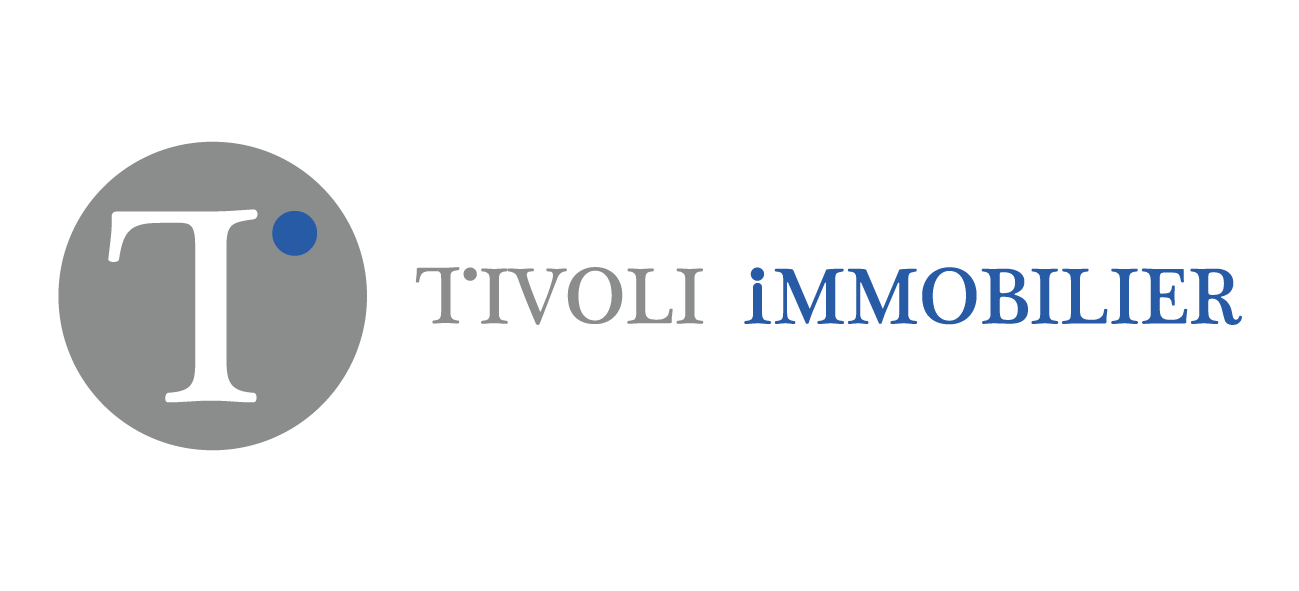 BAREME DES HONORAIRESLOI n°70-9 du 2 janvier 1970 – DECRET N°72-678 du 20 juillet 1972 – LOI N°2014-366 du 24 mars 2014Calculés selon le prix de vente. (2) Tenant compte du plafonnement des honoraires prévu par le décret n°2014-890 du 1er août 2014.SARL TIVOLI IMMOBILIER  au capital 950€, Siren n°530 720 713 Carte professionnelle Transaction n° CPI 3301 2018 000 032 351, Carte professionnelle Gestion n°CPI 3301 2018 000 033 694, CCI BordeauxRCP n°5022500004 Axa AssuranceVENTEVENTEPRIX DE VENTEHONORAIRES TTC (1) De 0 € à 150 000 €7 %De 150 000 € à 200 000 €6 %De 200 000 € à 1 000 000 €5 %Au-delà de 1 000 000 €4%LOCATION (2)LOCATION (2)Honoraires Propriétaire13 €/m2    (visites, dossier, rédaction du bail : 10€/m2, Etat des lieux : 3€/m2 )Honoraires Locataire13 €/m2    (visites, dossier, rédaction du bail : 10€/m2, Etat des lieux : 3€/m2 )GESTION6 % TTC des sommes encaisséesAssurance Loyers Impayés : 2,30 % TTC des sommes encaisséesAssurance Loyers Impayés : 2,30 % TTC des sommes encaissées